Crystallization WorksheetList some common examples of crystals found in nature.What drives crystal growth?Draw the surface of a crystal face. Where would a drug molecule bind to inhibit crystal growth?What are the four types of kidney stones?What must be considered when designing new drugs?Mark on the crystals where inhibitor molecules would bind to cause the crystal to have the observed shape or morphology.OriginalMark on each crystal where inhibitors bind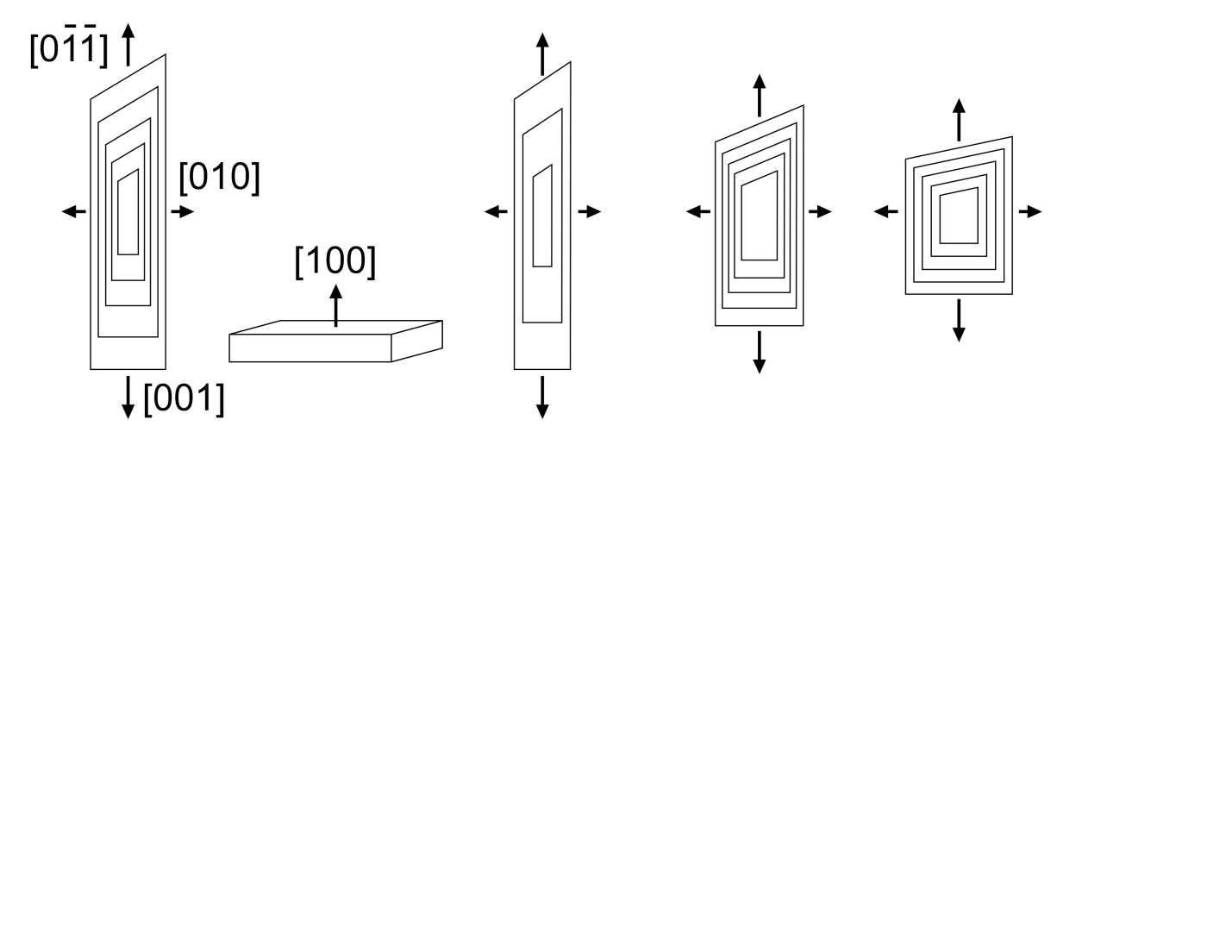 